ΑΙΤΗΣΗ ΕΙΣΑΓΩΓΗΣ ΣΤΗ ΦΟΙΤΗΤΙΚΗ ΕΣΤΙΑ ΚΑΛΑΜΑΤΑΣΣτοιχεία υποψηφίου/ας οικοτρόφου/ης ΑΝΑΓΝΩΡΙΣΤΙΚΟΚωδικός Πανελληνίων Εξετάσεων Υποψηφίου ( αποκλειστικά για πρωτοετείς) ………………………ή Α.Μ…………………………ΤΜΗΜΑ ΕΓΓΡΑΦΗΣ:ΕΠΩΝΥΜΟ  ………………………………….………………………………………….…… (Με ΚΕΦΑΛΑΙΑ)ΟΝΟΜΑ      ………………………………….………………………………………….…… [Με ΚΕΦΑΛΑΙΑ (όχι υποκοριστικό)]ΑΡΙΘΜΟΣ ΔΕΛΤΙΟΥ A.T. ή ΔΙΑΒΑΤΗΡΙΟΥΠροϋπόθεση εισαγωγής στη Φ.Ε.Κ.ΔΙΕΥΘΥΝΣΗ ΜΟΝΙΜΗΣ ΚΑΤΟΙΚΙΑΣ  ΓΟΝΕΩΝΔΗΜΟΣ: …………………………………………………………………………………………………………………………………….ΠΟΛΗ ή ΚΟΙΝΟΤΗΤΑ: …………………………………………………………………………………………………………………ΟΔΟΣ, ΑΡ.: …………………………………………………………………………………………………………………………………Προσδιορισμός 'οικογενειακού εισοδήματος'«Φορολογητέο Εισόδημα» του συνόλου των μελών της οικογένειας, αθροιστικά, όπως εμφανίζεται στα εκκαθαριστικά σημειώματα έτους 2022. Αναγραφή του συνολικού ποσού.Εισόδημα ………………………………€Για στάθμιση του 'οικογενειακού εισοδήματος'Για τη στάθμιση του οικογενειακού εισοδήματος χρησιμοποιούνται 5 κατηγορίες και 12 υποκατηγορίες συντελεστών στάθμισης, αθροιστικά. Απαντάς μόνο στις κατηγορίες που σε αφορούν και για τις οποίες διαθέτεις τα αντίστοιχα δικαιολογητικά.Μέγεθος της οικογένειας του υποψηφίουΠρόσθετες ειδικές υποχρεώσειςΑντικειμενική συνθήκη του νοικοκυριούΓια ενθάρρυνση του υποψηφίου, να ολοκληρώσει τις σπουδές τουΔικαίωμα απαλλαγής από την οικονομική επιβάρυνσηΔηλώνω υπεύθυνα ότι: Δεν είμαι κάτοχος πτυχίου τμήματος ΑΕΙ.Έλαβα γνώση του Εσωτερικού Κανονισμού (ΕΙΣΔΟΧΗ ΟΙΚΟΤΡΟΦΟΥ και ΠΛΑΙΣΙΟ ΣΥΛΛΟΓΙΚΗΣ ΔΙΑΒΙΩΣΗΣ ΣΤΗ Φ.Ε.Κ. (Απόφαση 11/4/20.6.23 Συμβουλίου Διοίκησης Πανεπιστημίου Πελοποννήσου ΑΔΑ: Ψ9Υ5469Β7Δ-54Ε).ΑΠΑΙΤΟΥΜΕΝΑ ΔΙΚΑΙΟΛΟΓΗΤΙΚΑΓια τον έλεγχο ταυτοπροσωπίας: Επίδειξη νομιμοποιητικού εγγράφου με φωτογραφία του αιτούντος (δελτίο αστυνομικής ταυτότητας ή διαβατήριο).Για τον έλεγχο των προϋποθέσεων της παραγράφου 1 του άρθρου 1, του ΕσωτερικούΚανονισμού της Φ.Ε.Κ., απαιτείται η υποβολή συνημμένων της αίτησης, των εξής εγγράφων:α) Βεβαίωση Εγγραφής του Τμήματος φοίτησης για την απόδειξη της φοιτητικής ιδιότητας (νεοεισαγόμενοι),β) Βεβαίωση Σπουδών για την απόδειξη της φοιτητικής ιδιότητας και για το έτος φοίτησης εντός της τυπικής διάρκειας σπουδών, προσαυξημένης για δύο ακαδημαϊκά έτη,γ) Υπεύθυνη Δήλωση (άρθρο 8 Ν.1599/1986) με θεώρηση του γνησίου της υπογραφής από ΚΕΠ ή από την ενιαία ψηφιακή πύλη της δημόσιας διοίκησης (gov.gr) για τη μη κατοχή άλλου πτυχίου ή τίτλου σπουδών Α.Ε.Ι..δ) Αντίγραφο Ε9 με ημερομηνία 31/12/ του προηγούμενου έτους και των δύο (2) γονέων. Εάν ο φοιτητής και τα ανήλικα τέκνα της οικογένειας έχουν ακίνητη περιουσία, προσκομίζεται το έντυπο Ε9 και αυτών.Για τον έλεγχο των προϋποθέσεων της παραγράφου 3 του άρθρου 1 του Εσωτερικού Κανονισμού της Φ.Ε.Κ (κατοικία), καθώς και για τον προσδιορισμό του ‘οικογενειακού εισοδήματος’, απαιτείται η υποβολή συνημμένων της αίτησης, των εξής εγγράφων της φορολογικής αρχής (Α.Α.Δ.Ε.), για δηλούμενα εισοδήματα του προηγούμενου οικονομικούέτους:α) Πράξη Διοικητικού Προσδιορισμού Φόρου (Εκκαθαριστικό Σημείωμα και Ε1του προηγούμενου οικονομικού έτους), γονέων καθώς και του υποψηφίου, από την οποία προκύπτουν και ο τόπος μόνιμης κατοικίας, καθώς και τα προστατευόμενα μέλη της οικογένειας του υποψηφίου (κωδικός 003, 004 του Πίνακα 8 της Δήλωσης ΦορολογίαςΕισοδήματος Φυσικών Προσώπων) καιβ) Υπεύθυνη Δήλωση του αιτούντος, ότι αυτός και η οικογένειά του δεν διαθέτουν ιδιόκτητη κατοικία εντός του Δήμου Καλαμάτας και των όμορων δήμων (Μεσσήνης, Δυτικής Μάνης, Οιχαλίας). Στην περίπτωση μη υποχρέωσης του υποψηφίου για υποβολή φορολογικής δήλωσης, σχετική Υπεύθυνη Δήλωση (άρθρο 8 Ν.1599/1986), με θεώρηση του γνησίου της υπογραφής από ΚΕΠ ή από την ενιαία ψηφιακή πύλη της δημόσιας διοίκησης (gov.gr).Για τη στάθμιση του «οικογενειακού εισοδήματος», απαιτείται η υποβολή, συνημμένων της αίτησης, των εξής δημοσίων εγγράφων, που έχουν εκδοθεί προσφάτως:Για τις σταθμίσεις των κατηγοριών Α, Γ και Δ(λ), Πιστοποιητικό Οικογενειακής Κατάστασης.Για τη στάθμιση Β(δ), πρέπει να προκύπτει από τους κωδικούς 005, 006 στο έντυπο Ε1 (Εκκαθαριστικό Σημείωμα).Για τη στάθμιση Β(ε), Βεβαίωση Σπουδών.Για τη στάθμιση Β(στ), Βεβαίωση Υπηρεσίας από τη Μονάδα του στρατευμένου.Για τη στάθμιση Δ(κ), πρέπει να προκύπτει από τους κωδικούς 001, 002 στο έντυπο Ε1 (Εκκαθαριστικό Σημείωμα).Για τη στάθμιση (μ), Βεβαίωση Υποτροφίας.Για τη στάθμιση (ν), Βεβαίωση Επίδοσης.ΠΡΟΣΟΧΗ Αιτήσεις, που θα υποβληθούν μόνον ηλεκτρονικά ή μόνον εντύπως, δεν θα διαβιβαστούν για εξέταση και κρίση στην Εφορεία της Εστίας.Τα προσκομισθέντα δημόσια έγγραφα φυλάσσονται στο αρχείο του Περιφερειακού Τμήματος της Διεύθυνσης Σπουδών & Φοιτητικής Μέριμνας-Γραφείο Φοιτητικών Θεμάτων και τηρούνται οι προβλέψεις του Γενικού Κανονισμού, για την Προστασία Δεδομένων.ΕΛΛΗΝΙΚΗ ΔΗΜΟΚΡΑΤΙΑΠΑΝΕΠΙΣΤΗΜΙΟ ΠΕΛΟΠΟΝΝΗΣΟΥ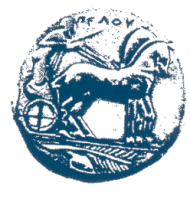 ΘΕΣΗΦΩΤΟΓΡΑΦΙΑΣΔΙΕΥΘΥΝΣΗ ΣΠΟΥΔΩΝ & ΦΟΙΤΗΤΙΚΗΣ ΜΕΡΙΜΝΑΣ ΠΕΡΙΦΕΡΕΙΑΚΟ ΤΜΗΜΑ ΚΑΛΑΜΑΤΑΣΓΡΑΦΕΙΟ ΦΟΙΤΗΤΙΚΩΝ ΘΕΜΑΤΩΝΑρ. Πρωτ.:Ημ/νίαΓεωπονίαςΕπιστήμης και Τεχνολογίας ΤροφίμωνΔιοίκησης Επιχειρήσεων και ΟργανισμώνΛογιστικής και ΧρηματοοικονομικήςΛογοθεραπείαςΦιλολογίαςΙστορίας, Αρχαιολογίας και Διαχείρισης Πολιτισμικών ΑγαθώνΕπιστήμης Διατροφής και ΔιαιτολογίαςΑ.Φ.Μ. (Αριθμός Φορολογικού Μητρώου):ΚΙΝΗΤΟ Τηλ. (ενεργό κατά τη διάρκεια διαμονής):Ηλ. δ/νση (ενεργή κατά τη διάρκεια διαμονής):@ΤΚ:Α(α)Σ.Σ., για τον πρώτο γονέα υποψηφίου, που είναι προστατευόμενο μέλος1,0Α(β)Σ.Σ., για το δεύτερο γονέα υποψηφίου0,5Α(γ)Σ.Σ., για κάθε ένα από τα προστατευόμενα μέλη του νοικοκυριού [Πίνακας 8(1) του Ε1]0,5Β(δ)Σ.Σ., για κάθε τυχόν άλλο μέλος της οικογένειάς σου με αναπηρία 67% και άνω0,5Β(ε)Σ.Σ., για κάθε άλλο προστατευόμενο μέλος της οικογένειάς σου  που σπουδάζει σε Tμήμα ΑΕΙ0,5Β(στ)Σ.Σ., για κάθε προστατευόμενο μέλος της οικογένειάς σου, που υπηρετεί αμισθί την στρατιωτική του θητεία.0,3Γ(ζ)Σ.Σ., αν έχεις ορφανέψει και από τους δύο γονείς.5,0Γ(η)Σ.Σ., αν είσαι προστατευόμενο μέλος και έχεις ορφανέψει από ένα γονέα.1,5Γ(θ)Σ.Σ., αν είσαι προστατευόμενο μέλος γονέα εκτός γάμου.1,5Γ(ι)Σ.Σ., αν είσαι προστατευόμενο μέλος διαζευγμένου γονέα.1,0Δ(κ)Σ.Σ., αν έχεις αναπηρία 67% και άνω.2,0Δ(λ)Σ.Σ., αν είσαι  γονέας εκτός γάμου.2,0Πιστοποιητικό Κοινωνικής Προστασίας και Οικονομικής ΑδυναμίαςΠιστοποιητικό Πολυτεκνικής Ιδιότητας (Α.Σ.Π.Ε.)ΣΥΝΗΜΜΕΝΑ ΔΙΚΑΙΟΛΟΓΗΤΙΚΑΥΠΟΧΡΕΩΤΙΚΑ1) ΤΑΥΤΟΤΗΤΑ Ή ΔΙΑΒΑΤΗΡΙΟ  2) ΒΕΒΑΙΩΣΗ ΜΕΤΕΓΓΡΑΦΗΣ  ΥΠΟΨΗΦΙΟΥ3) ΥΠΕΥΘΥΝΗ ΔΗΛΩΣΗ ΜΗ ΚΑΤΟΧΗΣ ΑΛΛΟΥ ΠΤΥΧΙΟΥ Ή ΤΙΤΛΟΥ ΣΠΟΥΔΩΝ (με θεώρηση του γνησίου της Υπογραφής ή από gov.gr, αποκλειστικά για άνω των 25 ετών)  4) ΕΚΚΑΘΑΡΙΣΤΙΚΑ ΣΗΜΕΙΩΜΑΤΑ ΓΟΝΕΩΝ ΚΑΙ ΥΠΟΨΗΦΙΟΥ ΕΤΟΥΣ 2022    5) ΦΟΡΟΛΟΓΙΚΗ ΔΗΛΩΣΗ (Ε1) ΓΟΝΕΩΝ ΚΑΙ ΥΠΟΨΗΦΙΟΥ ΕΤΟΥΣ 20226) ΥΠΕΥΘΥΝΗ ΔΗΛΩΣΗ ΤΟΥ ΥΠΟΨΗΦΙΟΥ ΜΗ ΥΠΟΧΡΕΩΣΗΣ ΥΠΟΒΟΛΗΣ ΦΟΡΟΛΟΓΙΚΗΣ ΔΗΛΩΣΗΣ(με θεώρηση του γνησίου της υπογραφής ή από gov.gr)  7)  ΔΗΛΩΣΗ ΠΕΡΙΟΥΣΙΑΚΗΣ ΚΑΤΑΣΤΑΣΗΣ (Ε9) ΓΟΝΕΩΝ ΚΑΙ ΥΠΟΨΗΦΙΟΥ ΕΤΟΥΣ 2022  8) ΠΙΣΤΟΠΟΙΗΤΙΚΟ ΟΙΚΟΓΕΝΕΙΑΚΗΣ ΚΑΤΑΣΤΑΣΗΣ (ΤΕΛΕΥΤΑΙΟΥ ΕΞΑΜΗΝΟΥ)ΛΟΙΠΑ ΕΙΔΙΚΑ ΔΙΚΑΙΟΛΟΓΗΤΙΚΑ1. ΠΙΣΤΟΠΟΙΗΤΙΚΟ ΥΓΕΙΟΝΟΜΙΚΗΣ ΕΠΙΤΡΟΠΗΣ, ΧΡΟΝΙΩΣ ΠΑΣΧΟΝΤΩΝ  & ΑΤΟΜΩΝ ΕΙΔΙΚΩΝ ΑΝΑΓΚΩΝ ΜΕ ΑΝΑΠΗΡΙΑ ΑΝΩ ΤΟΥ 67%2. ΛΗΞΙΑΡΧΙΚΗ ΠΡΑΞΗ ΘΑΝΑΤΟΥ ΤΟΥ ΑΠΟΒΙΩΣΑΝΤΟΣ ΓΟΝΕΑ3. ΔΙΑΖΕΥΚΤΗΡΙΟ ΚΑΙ ΕΠΙΜΕΛΕΙΑ ΤΕΚΝΩΝ (ΑΠΟΦΑΣΗ ΔΙΚΑΣΤΗΡΙΟΥ Η ΙΔΙΩΤΙΚΟ ΣΥΜΦΩΝΗΤΙΚΟ)4. ΒΕΒΑΙΩΣΗ ΣΠΟΥΔΩΝ ΑΔΕΛΦΟΥ/ΗΣ ΑΠΟ ΑΛΛΟ ΑΕΙ ΠΟΥ ΝΑ ΠΡΟΚΥΠΤΕΙ Η ΦΟΙΤΗΤΙΚΗ ΙΔΙΟΤΗΤΑ  ΠΡΩΤΟΥ ΚΥΚΛΟΥ ΣΠΟΥΔΩΝ5. ΒΕΒΑΙΩΣΗ ΚΑΘΕ ΑΛΛΟΥ ΠΡΟΣΤΑΤΕΥΟΜΕΝΟΥ ΜΕΛΟΣ ΤΗΣ ΟΙΚΟΓΕΝΕΙΑΣ, ΠΟΥ ΥΠΗΡΕΤΕΙ ΑΜΙΣΘΙ ΤΗΝ ΣΤΡΑΤΙΩΤΙΚΗ ΤΟΥ ΘΗΤΕΙΑ.6. ΠΙΣΤΟΠΟΙΗΤΙΚΟ ΤΗΣ ΑΝΩΤΑΤΗΣ ΣΥΝΟΜΟΣΠΟΝΔΙΑΣ ΠΟΛΥΤΕΚΝΩΝ ΕΛΛΑΔΟΣ7. ΠΙΣΤΟΠΟΙΗΤΙΚΟ ΚΟΙΝΩΝΙΚΗΣ ΠΡΟΣΤΑΣΙΑΣ ΚΑΙ ΟΙΚΟΝΟΜΙΚΗΣ ΑΔΥΝΑΜΙΑΣ      ΗΜΕΡΟΜΗΝΙΑ ……./.……/2023Ο/Η ΑΙΤΩΝ/ΟΥΣΑΥπογραφή_________________________